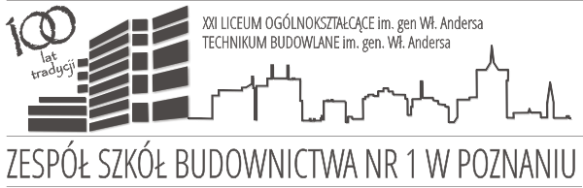 ZGŁOSZENIE UCZESTNIKÓW KONKURSU SZKOLNA STREFA DESIGNUZespół Szkół Budownictwa Nr 1, ul. Rybaki 17,  61-883 POZNAŃImiona i nazwiska      uczestników         Szkoła         E-mailTelefon kontaktowy Imię i nazwisko      opiekunaNazwa projektuZgoda uczestnika naprzetwarzanie danych osobowychwyłącznie na potrzeby konkursu